Publicado en Barcelona el 30/04/2013 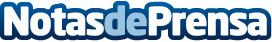 VIA anuncia la VIA VAB-600, su última placa Pico-ITX para impulsar la innovación en los vehículosCon un diseño de consumo muy bajo con conexión 3G opcional y soporte de batería que la hacen ideal para una amplia gama de aplicaciones en vehículos y dispositivos móvilesDatos de contacto:LF ChannelNota de prensa publicada en: https://www.notasdeprensa.es/via-anuncia-la-via-vab-600-su-ultima-placa-pico-itx-para-impulsar-la-innovacion-en-los-vehiculos Categorias: Hardware http://www.notasdeprensa.es